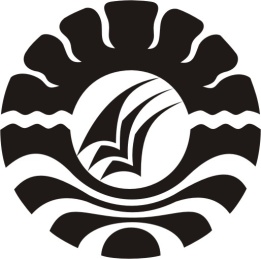 SKRIPSIPENINGKATAN KEMAMPUAN PENGUCAPAN KONSONAN BILABIAL MELALUI LATIHAN BINA BICARA PADA KELAS PERSIAPAN DI SLB-B YPPLB CENDRAWASIH	Diajukan untuk Memenuhi Sebagian Persyaratan Guna Memperoleh GelarSarjana Pendidikan Pada Jurusan Pendidikan Luar BiasaStrata Satu Fakultas Ilmu PendidikanUniversitas Negeri MakassarOLEH:AMALIA MUTMAINNAH ALVIAN1245040015JURUSAN PENDIDIKAN LUAR BIASAFAKULTAS ILMU PENDIDIKANUNIVERSITAS NEGERI MAKASSAR2018